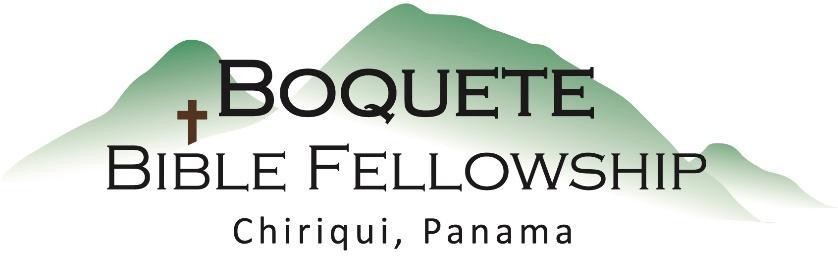 Adoración Dominical – 29 de mayo, 2022        Bienvenida y Anuncios          Oración de limpieza: Isaías 44:22            Llamado a la adoración: Salmo 33:1-3           Adoración a través del canto           Adoración a través de las ofrendasLa oración de iluminación Sermón: Romanos 1:16ª – No AvergonzadoRespuestaBendición: 1 Pedro 5:10 - 11Anuncios para esta semanaEstudio Bíblico de los miércoles – Bryan estará dirigiendo un estudio Bíblico a las 10:30 acerca de la Guerra de Gog y Magog, de Ezequiel 38-39 para las próximas semanas. ¡Comparta con nosotros!Estudios Bíblico para las damas - Nueva serie de estudio bíblico – Convertirse en Hermanas de Corazón – Todas las damas están invitadas Empieza a las 10:00am. Contacte a Karen Gracey para mayor información.Boletín informativo – ¿Está usted en la lista para recibir el boletín? Esta es la forma principal de comunicar lo que sucede durante la semana. Puede apuntarse en la mesa de bienvenida o en boquetebible@gmail.com.Romanos 1:16 (NBLA) – No AvergonzadoPorque no me avergüenzo del evangelio, pues es el poder de Dios para la salvación de todo el que cree, del judío primeramente y también del griego.Notas del Sermón¿Cómo no nos apena o nos avergonzamos de algo?La vergüenza de Pablo (2 Corintios 11:23-27)Verdades fundamentales acerca de este versículo:1.) Si eres un cristiano __fiel__, serás avergonzado por el __evangelio__.2.) Pero no tienes que sentirte __avergonzado__ del __evangelio__.La vergüenza de Jesús y su respuesta a ella: ¿Cómo la manejó? ¿Cómo vamos a lidiar con eso?por el gozo puesto delante de Él soportó la cruz, despreciando la vergüenza – Hebreos 12:21.)2.)Por tanto no desfallecemos, antes bien, aunque nuestro hombre exterior va decayendo, sin embargo nuestro hombre interior se renueva de día en día. 17 Pues esta aflicción leve y pasajera nos produce un eterno peso de gloria que sobrepasa toda comparación, 18 al no poner nuestra vista en las cosas que se ven, sino en las que no se ven. Porque las cosas que se ven son temporales, pero las que no se ven son eternas. 2 Corintios 4:16-18